Best Dog & Reserve Best In Show - Miss H Braimbridge -Southridge Sky Rocket to Hanabee 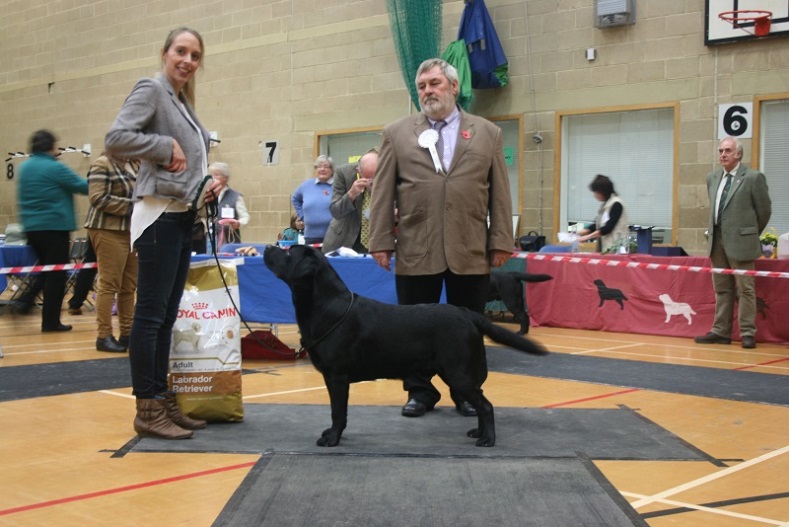 MINOR PUPPY DOGGlen MILLROSEGLEN MAKE MY DAYVan Leeuwen LINJOR CASSABLANCAPastusiak SECRET WAY TO MY HEART OF LABGOLDAllen TIMOURON TIME WILL TELL Felton-Page MARSHWIGGLE MR CARSONPUPPY DOGPowell SEATALLAN XERULAHarvey-Major LINJOR CHOPIN JWDowney TULLOCHMOHR ZERO TO HEROHooper TULLOCHMOHR TARTAN EDITION AT BALCRISTRogers WOODMIST MULBERRYJUNIOR DOGCoode WARRINGAH’S PERTH JWParrott LOUGIN LOKIJones HAFNAU ZEBEDEERawlinson CARPENNY MY PREROGATIVE AT HALISHIMOOREllis & Matulla DOLWEN POLESTAR DOGS:  JUDGE MR ALAN PORTERBest puppy dog and best puppy in show 
Mr A W & Mrs W P Glen - Millroseglen Make My Day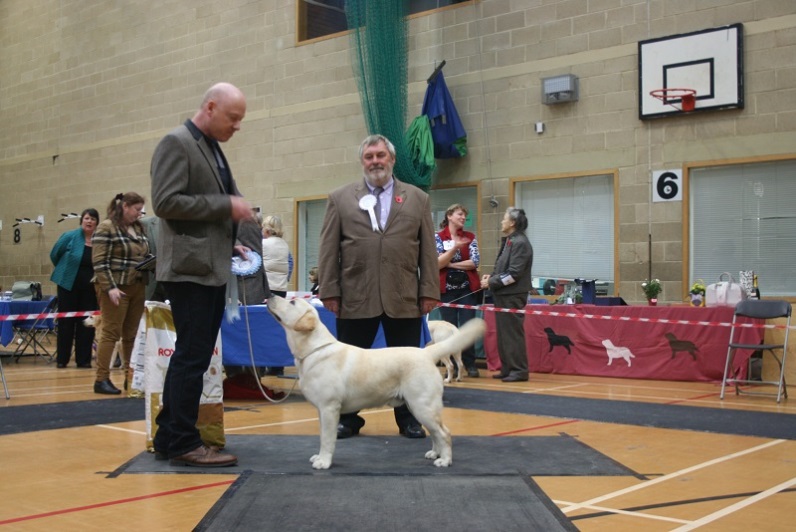 Reserve best dog  - Mr D Coode - Warringah's Perth JW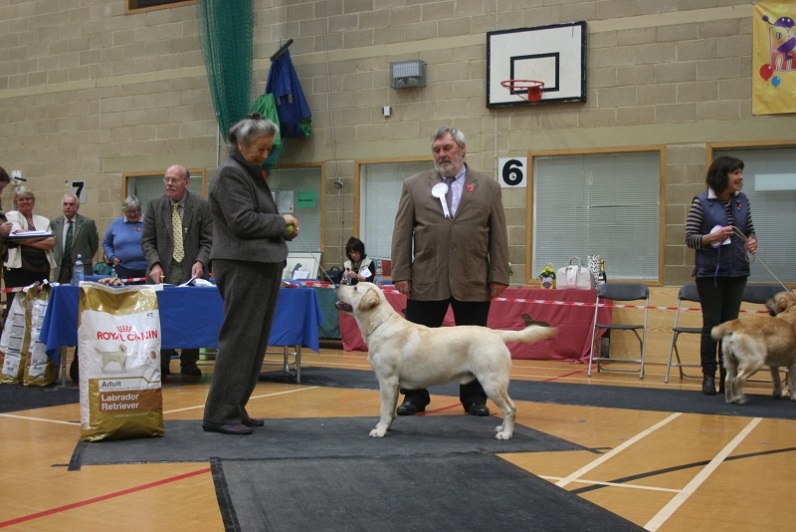 SPECIAL YEARLING DOG Finney & Callender CARPENNY SHIP TO SHORE JW Wyatt MEADOWLEIGH BROWN SUGARFloyd TRENOW RIO GRANDE JWKerry OCEANWOOD SUNSEEKERWilcox DONAMICK DRUMMER BOYMAIDEN DOG Glen MILLROSEGLEN MAKE MY DAYVan Leeuwen LINJOR CASSABLANCARawlinson CARPENNY MY PREROGATIVE AT HALISHIMOOR Hooper TULLOCHMOHR TARTAN EDITION AT BALCRISTHarvey-Major LINJOR O’GRADYNOVICE DOGParrott LOUGIN LOKIGlen MILLROSEGLEN MAKE MY DAYVan Leeuwen LINJOR CASSABLANCADowney TULLOCHMOHR ZERO TO HERORawlinson CARPENNY MY PREROGATIVE AT HALISHIMOOR UNDERGRADUATE DOGDodd OAKHOUSE OPES AND DREAMS AT CARRRIEGAME Mills LEMBAS MIKADOKerry OCEANWOOD SUNSEEKER Bambrook LINJOR SESSILE OAKWhite LUNAPET DAWN CHORUSSPECIAL GRADUATE DOG (for handlers of 18 years and under)	No entriesGRADUATE DOGWilliamson SHAROUNS LIFE OF RILEY JWHarvey-Major LINJOR BLACK TUXEDO JWSmith SMITHTRIBELAB RED RUBINLawrence DUNNABBEY HIGHLANDERDeane TANRONENS THEODOSIUSPOST GRADUATE DOGHopkinson ROCHEBY TOAST MASTERReynolds CARROMERS BLUE LAGOON Callender PARBUCKLE BLUE SPRUCEBarker DEERBROOK MILLIONHEIRCary AQUADELL MONTGOMERY JWLIMIT DOGBraimbridge SOUTHRIDGE SKY ROCKET TO HANNABEEWilliamson SHAROUNS INCOGNITO JWAnderson & Metcalfe BARLEYBAY BRODERICKO’Donoghue PHILIPSTOWN BEACH BOYSmith SMITHTRIBELAB RED RUBINOPEN DOGStafford SH CH FARNFIELD TOPO GIGIO (AI) JW SHCMHodge CH NAIKEN ZEPHYR JWHopkinson POL CH ROCHEBY MISTER TOMDowney TULLOCHMOHR GIBBS JWRawlinson SH CH FULWELL FLY HIGH TO HALISHIMOORVETERAN DOGMiles ATTIKONAK BUTTON UP YOUR OVERCOAT AT LLANSTINAN (IMP SWE)Litherland OAKHOUSE OFFICE HEADBond THORNCROSS WINDWARDSTUD DOG	No entriesDOG CHALLENGE CERTIFICATE     SOUTHRIDGE SKY ROCKET TO HANNABEE DOG RESERVE CHALLENGE CERTIFICATE     WARRINGAH’S PERTH JWBEST PUPPY DOG     MILLROSEGLEN MAKE MY DAYReserve best bitch Mr B F & Mrs P A Parrott - Lougin Lyin' Eyes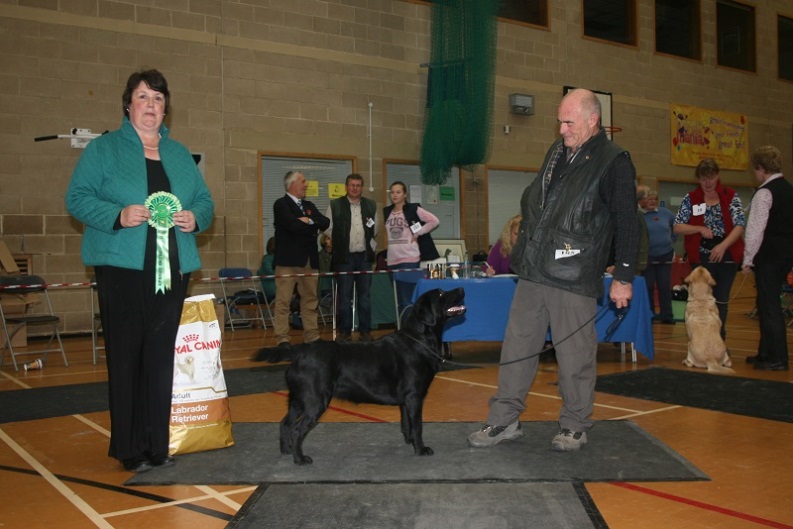 
MINOR PUPPY BITCH Hopkinson KILBURNPARK MISS MAUREEN AT ROCHEBYReynolds CARROMERS SHIMMERING TIARAEnnis-Holden KILBURNPARK MISS JANETDowney TULLOCHMOHR HAPPY EDITIONLawrence VELVETINE PREHNITE AT DUNABBEYPUPPY BITCH Charlton FOXRUSH LIMITED EDITIONHopkinson ROCHEBY SWEET SENSATIONHooper TULLOCHMOHR DREAM OF ME AT BALCRISTBrambles SHAYMILONEY STORMIN NORMAPowell SEATALLAN XERONEMAJUNIOR BITCHParrot LOUGIN LAVANYAWood SECRET SPY AT SUNDYKE Carpanini CARPENNY MY DELIGHTCharlton FOXRUSH SPECIAL EDITIONSchopen BARNAGROW ALTISIDORA
BITCHES:  JUDGE MRS MARGARET BROWNSPECIAL YEARLING BITCHReynolds CARROMERS HOT OFF THE PRESS JWCoode WARRINGAH’S GURLEY JWBraddon TRENDLEWOOD SILENT NIGHT JWShirton WOOLMAN PROPER FANCY FREEHodge NAIKEN ALIZEMAIDEN BITCHCharlton FOXRUSH LIMITED EDITIONHopkinson ROCHEBY SENSATIONALHooper TULLOCHMOHR DREAM OF ME AT BALCRISTBrambles SHAYMILONEY STORMIN NORMAFlockton DYLSONLEIGH GEORGIE GIRL NOVICE BITCHParrot LOUGIN LYIN’ EYESCharlton FOXRUSH SPECIAL EDITION Frazer SILMARILLION LADY LUTHIENBean CELTWOOD ROSE QUARTZ Longhurst HURSTMELON ALIONA VILANIUNDERGRADUATE BITCHFlockton DYLSONLEIGH TICKLED PINK Williamson ENELEON EASY DOES IT FOR SHAROUNSShirton WOOLMAN PROPER WISHMAKERO’Brien MAXFIELD MAYBELLINE JWKing LINTHWAITE LOUISIANASPECIAL GRADUATE BITCH (for handlers of 18 years and under)Mills TRENDLEWOOD SING AT JAYBECGRADUATE BITCHSchopen LEJIE SONG OF SUMMERPowell SEATALLAN WATERLILYParrott LOUGIN LONAPOST GRADUATE BITCHJones HAFNAU ANASTASIAParrott LOUGIN LAMAZEHopkinson ROCHEBY SMALL TALKDodd CAMBREMER SUMMER BREEZE AT CARRIEGAMEPhillips SHEENARON MERRY EXCUSE MELIMIT BITCHDodd BROCKBURROW BREAKING DAWNFrazer LINDALL RAZZLEDAZZLE AT SILMARILLIONEllis & Matulla TRENOW PRIMROSE AT DOLWENShirton WOOLMAN PROPER STARLIGHTHarman LAKEMEADOW LOTUS BLOSSOM OF KARELDISOPEN BITCH	Mills SH CH LEMBAS MAMMA MIA JW Coode WARRINGAH’S MERRIWAGGA JWHodge CH NAIKEN XCULSIVE DREAM JW AW(B)Parrott SH CH NAIKEN YELENA AT LOUGINBeer TARKABBY EMBRACEVETERAN BITCHRogers WOODMIST SAFFRONHodge LINDALL NADIA AT NAIKEN JWMills TRENDLEWOOD SING AT JAYBECBurrows CARANBE ENCHANTRESS SHCMBROOD BITCHRogers WOODMIST SAFFRONBITCH CHALLENGE CERTIFICATE     BROCKBURROW BREAKING DAWNBITCH RESERVE CHALLENGE CERTIFICATE     LOUGIN LYIN’ EYESBEST PUPPY BITCH     KILBURNPARK MISS MAUREEN AT ROCHEBYBEST IN SHOW     BROCKBURROW BREAKING DAWNRESERVE BEST IN SHOW & BEST OPPOSITE SEX     SOUTHRIDGE SKY ROCKET TO HANNABEEBEST PUPPY IN SHOW     MILLROSEGLEN MAKE MY DAYBEST VETERAN IN SHOW     ATTIKONAK BUTTON UP YOUR OVERCOAT AT LLANSTINAN (IMP SWE)